Umfassende BI- und Analytics-Strategie bei Vetter Weltweit führender Pharma-Dienstleister vertraut bei Weiterentwicklung seiner BI-Lösung für die Unternehmenssteuerung auf effektive Strategieberatung des Data & Analytics-Experten QUNIS als sichere Basis für interne UmsetzungBrannenburg, 24. Mai 2022. Als global führender CDMO (Contract Development and Manufacturing Organization) bietet der Pharma-Dienstleister Vetter seinen Kunden umfassende Fill & Finish-Services von der klinischen Entwicklung bis zur weltweiten Markteinführung der Kundenprodukte. Eine langjährig betriebene BI (Business Intelligence)-Lösung, die insbesondere für die Themen Financial Reporting, integrierte Unternehmensplanung und Konzernkonsolidierung konzernweit eingesetzt wird, ist beständig mit dem Unternehmen mitgewachsen. Bei der strategischen Entwicklung der BI-Umgebung vertraut Vetter auf den Data & Analytics-Spezialisten QUNIS als Beratungspartner. Seit 2015 trifft sich das BI- & Analytics Team von Vetter regelmäßig mit QUNIS zur Review der BI-Strategie und zur Weiterentwicklung der Data & Analytics-Aktivitäten. Im Laufe der Zusammenarbeit hat sich die klassische BI-Welt schrittweise hin zu einem modernen, zukunftsorientierten BI & Analytics-Bereich gewandelt. Wesentliche Ansatzpunkte waren dabei die organisatorische Weiterentwicklung, die Erarbeitung technologischer Herausforderungen sowie die kontinuierliche Verbreitung von Self-Service BI (SSBI) in den Fachbereichen. Das QUNIS-Rollenmodell für die BI-Organisation konnte Vetter übernehmen und unkompliziert an die unternehmensspezifischen Anforderungen anpassen. Für die Erweiterung um Analytics-Anwendungen hat das BI & Analytics-Team dabei Data-Science Use-Cases mit QUNIS gesammelt und zur Erarbeitung einer Referenzarchitektur herangezogen. Auch der Prozess zur Bewertung und Priorisierung von Advanced Analytics Use-Cases basiert auf dem Erfahrungsaustausch mit QUNIS.Armin Rauch, Vice President Controlling Systeme & BI bei Vetter, hält fest: „QUNIS berät uns ganzheitlich und nachhaltig zu den Themen Organisation, Prozesse, Tools, zur Systemarchitektur und Datenplattform – ein Partner, auf den ich nicht verzichten möchte.“Lesen Sie hier den vollständigen Bericht zu Vetter.Begleitendes Bildmaterial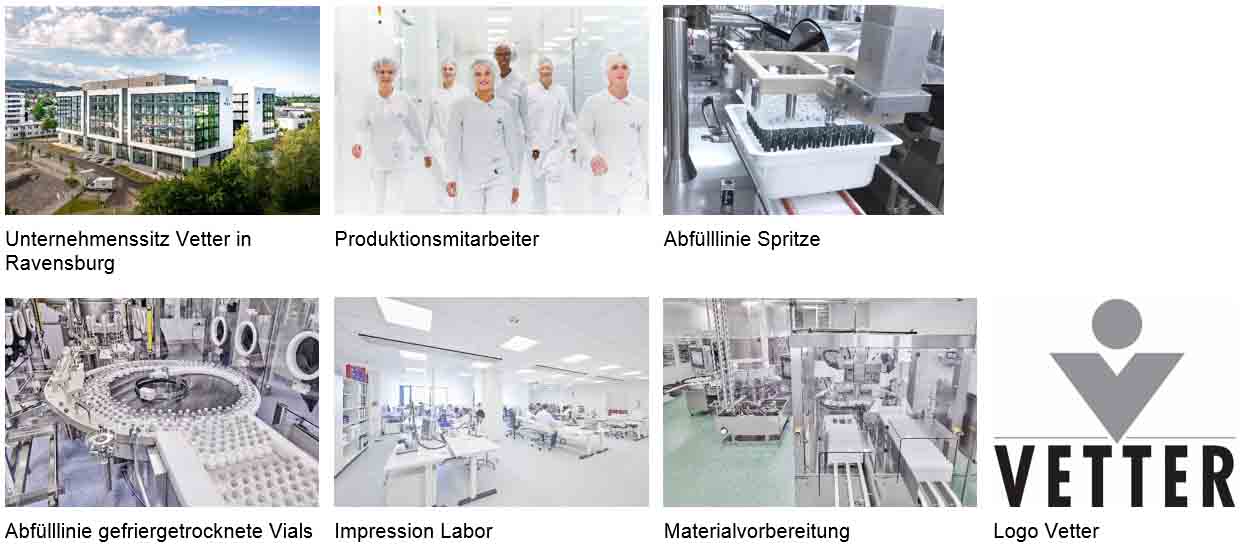 [ Download unter https://ars-pr.de/presse/20220524_qun ] Über QUNISQUNIS steht Unternehmen bei allen Anforderungen im Themenfeld von Business Intelligence, Big Data, Advanced Analytics, Artificial Intelligence (AI) und Data Management zur Seite. Gegründet wurde das Unternehmen 2013 von Hermann Hebben und Steffen Vierkorn. Sein Headoffice hat QUNIS im oberbayerischen Brannenburg und ist mit über 20 weiteren Offices in Deutschland und Österreich vertreten. Als Projektbegleiter unterstützt der Data & Analytics-Experte seine Kunden von der Idee über die Identifikation der Handlungsfelder bis hin zur Implementierung und nachhaltigen Verankerung in der Organisation. Unternehmen verschiedenster Größe und Branchen vertrauen bei ihren Innovationsprojekten und Initiativen auf QUNIS. Weitere Informationen sind unter https://qunis.de erhältlich.20220524_qunWeitere Informationen:			Ansprechpartner für die Presse:QUNIS GmbH					ars publicandi GmbHMonika Düsterhöft				Martina OvermannFlintsbacher Straße 12				Schulstraße 2883098 Brannenburg				66976 RodalbenTelefon: +49 8034 99591-0			Telefon: +49 6331 5543-13Telefax: +49 8034 99591-99			Telefax: +49 6331 5543-43https://qunis.de					https://ars-pr.demonika.duesterhoeft@qunis.de  		MOvermann@ars-pr.de